AANVRAGERNaam:			Voornaam: 	Straat: …….……………………………………………………………………………………………	Nummer: 	Postcode:…………………. Gemeente: 	Telefoon: …………………………………………….		GSM: …………………………………………………..….….Fax: …………….…………………………………….		e-mail: …………………………………………………….….FACTURATIEGEGEVENS (indien deze afwijken van de aanvrager):Benaming: …………………………………………………………………………………………………………...…………………..Straat: …….……………………………………………………………………………………………	Nummer: 	Postcode:…………………. Gemeente: 	Telefoon: …………………………………………….		GSM: ………………………………………………….……...Fax: ………………………………………………….		e-mail: ………………………………………………….........BALLONType: ……………………………………………………..		Inschrijvingskenmerken: ………………………………….…Luchtwaardigheidsbewijs nr: …………………………..		Geldig tot: ……………………………………………….……..Gegevens betreffende de activiteitPlaats: ……………………………………………..Gemeente: ………………………………………..	Adres of geografische coördinaten (graad, minuten, seconden)………………………………………………………………………………………………...………………………………….Voorziene periode voor het opstijgen :van (datum en uur): ……………………….…………………	tot (datum en uur): …………………………………………..maximale hoogte: ……………………………………………DATUM : ……………………..		HANDTEKENING: …………………………………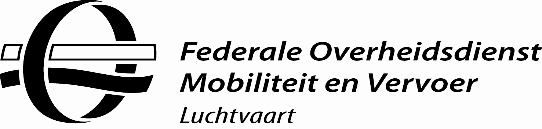 Aanvraagformulier indienen bij hetDirectoraat-generaal LuchtvaartDirectie Luchtruim, Luchthavens en SupervisieLuchthavensCity AtriumVooruitgangstraat 56 – 1210 Brussel: 02 277 43 11BCAA.Airports@mobilit.fgov.beDIRECTORAAT-GENERAAL LUCHTVAARTOPLATEN VAN EEN KABELBALLONToelatingsaanvraag BTW-nummer*: …………………………………………………..…….* Kruis één vakje aan Ondernemingsnummer*: …………………………………………………..…….* Kruis één vakje aan Rijksregisternummer*: …………………………………………………..…….* Kruis één vakje aan BTW-nummer*: ……………………………………….………………...* Kruis één vakje aan Ondernemingsnummer*: ……………………………………….………………... Rijksregisternummer*: ……………………………………….………………...